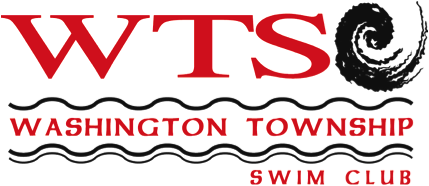 Local Travel
Local travel consists of travel to training, practice and competition that occurs locally and does not include coordinated overnight stay(s). Applicable Adults must not ride in a vehicle alone with an unrelated minor athlete, absent emergency circumstances, and must always have at least two minor athletes or another adult in the vehicle, unless otherwise agreed to in writing by the minor athlete’s legal guardian.Legal guardians must pick up their minor athlete first and drop off their minor athlete last in any shared or carpool travel arrangement. Team Travel
Team travel is travel to a competition or other team activity that the organization plans and supervises. During team travel, when doing room checks two-deep leadership (two Applicable Adults should be present) and observable and interruptible environments must be maintained. When only one Applicable Adult and one minor athlete travel to a competition, the minor athlete’s legal guardian must provide written permission in advance and for each competition for the minor athlete to travel alone with said Applicable Adult. Team Managers and Chaperones who travel with the club or LSC must be USA Swimming members in good standing. Unrelated non-athlete Applicable Adults must not share a hotel room, other sleeping arrangement or overnight lodging location with an athlete. Minor athletes should be paired to share hotel rooms or other sleeping arrangements with other minor athletes of the same gender and of similar age. When a minor athlete and an adult athlete share a hotel room or other sleeping arrangement, the minor athlete’s legal guardian must provide written permission in advance and for each instance for the minor to share a hotel room or other sleeping arrangement with said adult athlete. 3. 	Meetings during team travel must be conducted consistent with the One-on-One Interactions section of this Policy (i.e., any such meeting must be observable and interruptible). Meetings must not be conducted in an individual’s hotel room or other overnight sleeping location. 